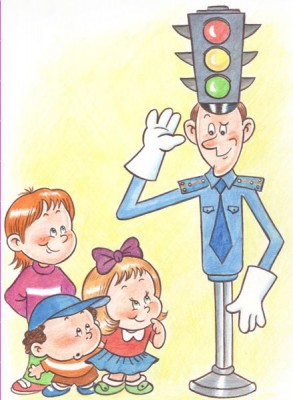 \Пояснительная записка……………………………………………………………………………………………………………3Содержание психолого-педагогической работы с детьми по освоению правил дорожного движения……………………..8Мониторинг уровня знаний, умений и навыков детей по освоению ПДД…………………………………………………...35Используемая литература………………………………………………………………………………………………………..43Приложение………………………………………………………………………………………………………………………45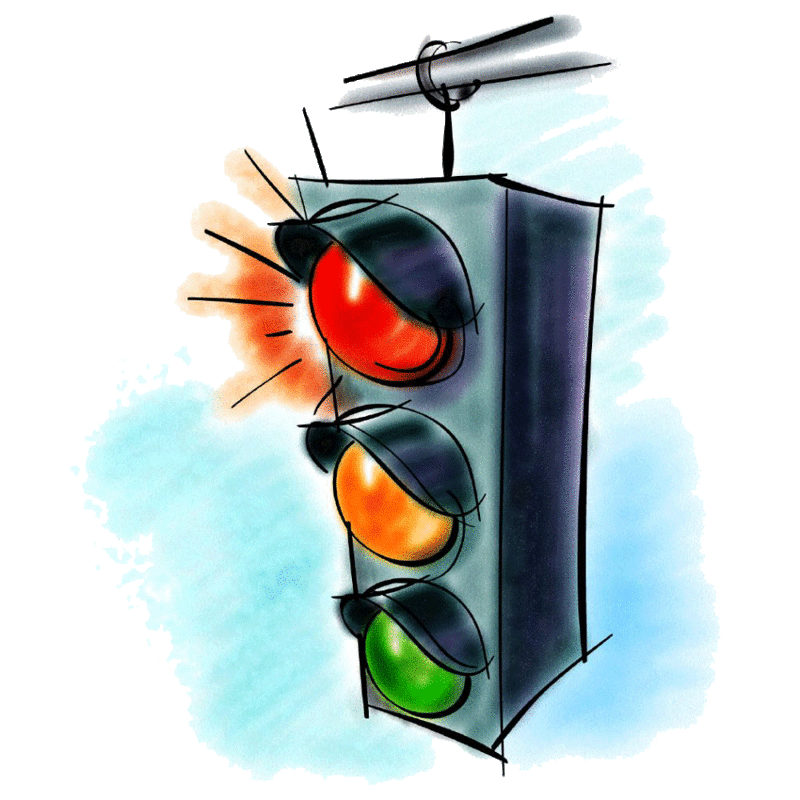 Актуальность программы связана с тем, что из года в год увеличивается поток автомобилей на дорогах города, что создаёт объективную реальность возникновения дорожно-транспортных происшествий. Причём несчастные случаи всё чаще происходят не на больших транспортных магистралях, а на маленьких дорогах, рядом с остановками, а иногда и во дворе дома.  К сожалению, зачастую причиной дорожно-транспортных происшествий бывают дети. Поэтому обеспечение безопасности движения становится всё более важной государственной задачей, и особое значение приобретает заблаговременная подготовка самых маленьких пешеходов и пассажиров – детей, которых уже за дверью собственной квартиры подстерегают серьёзные трудности и опасности. Предоставленные около дома самим себе, дети, особенно младшего возраста, мало считаются с реальными опасностями. Объясняется это тем, что они не умеют правильно определить расстояние до приближающегося автомобиля и его скорость, у них ещё не выработалась способность предвидеть опасность. Ежегодно на дорогах городов нашей страны совершаются сотни дорожно-транспортных происшествий, в результате которых десятки детей погибают, сотни получают ранения и травмы. Именно поэтому дорожно-транспортный травматизм остается приоритетной проблемой общества, требующей решения, при всеобщем участии и самыми эффективными методами.Первым учителем, который может помочь обществу решить эту проблему должен стать воспитатель детского сада и родители.  Но, как правило, родители не всегда знают правила дорожного движения или не всегда выполняют их, имеют смутное представление о проблеме детского дорожно-транспортного травматизма. Правила дорожного движения едины для всех: детей и взрослых. К сожалению, они написаны «взрослым» языком без всякого расчета на детей. Поэтому главная задача воспитателей и родителей – доступно разъяснить правила ребенку, а при выборе формы обучения донести до детей смысл опасности несоблюдения правил, при этом, не исказив их содержания. Только совместными усилиями воспитателей и родителей, используя их знания, терпение и такт, возможно, научить наших детей навыкам безопасного общения со сложным миром перехода улиц и дорог.	Целесообразность проведения данной работы объясняется фактом участия детей дошкольного возраста в дорожно-транспортных происшествиях и особенностями дошкольного возраста, в котором формируются устойчивые поведенческие навыки и привычки. Важно в дошкольном возрасте заложить фундамент жизненных ориентировок в окружающем, и всё, что ребёнок усвоит в детском саду, прочно останется у него навсегда. Поэтому учить детей дорожной грамоте, культуре поведения в общественном транспорте, следует с самого раннего детства.Формировать у дошкольников устойчивых навыков безопасного поведения на улицах города.Формировать у детей умение своевременно реагировать на проблемные ситуации на дороге;Прививать устойчивые навыки безопасного поведения на дороге в любой дорожной ситуации; Воспитывать умение самостоятельно пользоваться полученными знаниями в повседневной жизни, культуру поведения на дороге.Повысить интерес у родителей воспитанников ДОУ по правилам дорожного движения и безопасному поведению на дороге.Последовательности – любая новая ступень в обучении ребёнка опирается на уже освоенное в предыдущем.Наглядности - дети должны сами все увидеть, услышать, потрогать и тем самым реализовать стремление к познанию.Деятельности - включение ребёнка в игровую, познавательную, поисковую деятельность с целью стимулирования активной жизненной позиции.Интеграции - интегративность всех видов детской деятельности, реализующихся в образовательном процессе.Дифференцированного подхода - решаются задачи эффективной педагогической помощи детям в совершенствовании их личности, способствует созданию специальных педагогических ситуаций, помогающих раскрыть психофизические, личностные способности и возможности воспитанников.Преемственности взаимодействия с ребёнком в условиях дошкольного учреждения и семьи - ничто не убеждает лучше примера родителей.Ежегодно.                                                                                  Программа предполагает систематическую разноплановую работу, использование творческих форм и методов обучения и воспитания детей, а также активные формы организации обучения и просвещения родителей по данной проблеме. Комплексное решение вопросов, сотрудничество с ГИБДД, в ходе реализации программы способно изменить деятельность дошкольного учреждения, создать условия для привития детям устойчивых навыков безопасного поведения на дороге. Данная система работы вызовет практический интерес, послужит справочным материалом для педагогов ДОУ, родителей, позволяющим доступно разъяснять детям Правила дорожного движения.Используемые в ходе работы ситуационные формы обучения, максимальное разнообразие приемов и средств, не формальность, творческий поиск позволяют:ребенку научиться предвидеть опасные ситуации и правильно их оценивать, создавать модель поведения на дороге; привлекает родителей к осуществлению взаимодействия с дошкольным образовательным учреждением.Работа в ходе реализации программы может быть специально организованна, а также внедрена в обычные плановые формы работы.Рис.1 Формы работы с детьми по обучению безопасному поведению на дорогеРасширение представлений детей об окружающей дорожной среде и правилах дорожного движения; Сформированность навыков спокойного, уверенного, культурного и безопасного поведения в дорожно-транспортной среде; 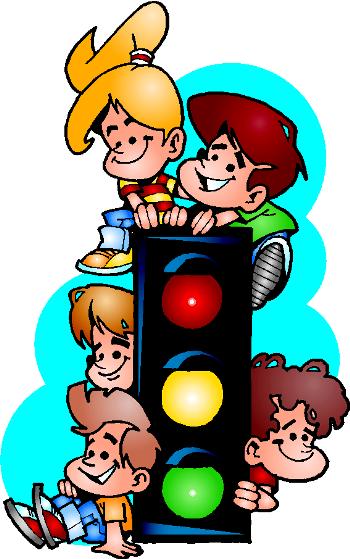 Умения детей предвидеть опасные ситуации и обходить их; Повышение активности детей к обеспечению безопасности дорожного движения.Диагностика знаний, умений и навыков детей по ПДД в конце учебного года;Анкетирование родителей;Выставки рисунков, поделок, творческих работ, атрибутов;Участие в муниципальных, городских соревнованиях.1. Формировать навыки пространственной ориентировки;2. Учить различать и называть основные цвета;3. Учить различать грузовые и легковые автомобили, называть и показывать их основные части;4. Знакомить с различными видами транспорта.Ориентироваться в пространстве: знать понятия «вверху», «внизу», «впереди», «сзади»;Называть и показывать дорогу (проезжую часть);Различать и называть некоторые виды транспорта (автобус, автомобиль, велосипед);Показывать и называть некоторые части автомобиля (колесо, руль, кабина, кузов);Различать и называть цвета (красный, зеленый, желтый).1. Уточнять и расширять представление детей о понятиях «улица», «проезжая часть», «правила дорожного движения»;2. Учить различать и называть элементы дороги, транспортные средства, средства регулирования дорожного движения;3. Учить детей различать, понимать и правильно реагировать на сигналы светофора;4. Знакомить с правилами перехода проезжей части;5. Знакомить детей с правилами поведения на улице, проезжей части и в транспорте;6. Формировать положительное отношение к выполнению правил безопасного поведения на улице, на проезжей части и в транспорте;7. Формировать и закреплять навыки пространственной ориентировки (вперед, назад, влево, вправо).Что без взрослых выходить на проезжую часть нельзя;Кто является участником дорожного движения;Элементы дороги (дорога, проезжая часть, тротуар, пешеходный переход, перекресток);Транспортные средства (автобус, легковой автомобиль, грузовой автомобиль, мотоцикл, велосипед).1. Развивать наблюдательность, совершенствовать ориентировку детей на ближайшей к детскому саду местности;2. Расширять и углублять знания детей о различных видах транспорта, его особенностях;3. Уточнять и закреплять знания детей о различных видах транспорта, его особенностях;4. Знакомить детей с правилами перехода через проезжую часть;5. Знакомить детей со средствами регулирования дорожного движения;6. Закрепление знаний детьми основных сигналов светофора, их назначения;7. Познакомить детей с правилами посадки, движения и высадки из общественного транспорта;8. Знакомство детей со световозвращающим элементом – фликером; ввести понятие «световозвращатель»;8. Воспитывать положительное отношение к выполнению правил дорожного движения.Элементы улицы (проезжая часть, тротуар, дома, перекресток);Кто является участником дорожного движения (пешеход, водитель, пассажир);Элементы дороги (проезжая часть, тротуар, пешеходный переход, перекресток, разделительная полоса);Транспортные средства (автобус, мотоцикл, велосипед, автобус, трамвай, троллейбус, специальные транспортные средства);Основные сигналы светофора;Правила движения пешеходов в установленных местах;Правила посадки, движения и высадки в общественном транспорте;Без взрослых переходить проезжую часть и ходить по дороге нельзя.1. Учить детей свободно ориентироваться вокруг детского сада: знать все общественные здания, уметь ориентироваться в многообразии транспортных средств своего микрорайона.2. Прививать правила пользования маршрутным транспортом: поведение пассажира на остановке, во время посадки, во время движения, при выходе.3. Продолжать знакомить с правилами дорожного движения: основные термины и понятия, все элементы дорог, обязанности пешеходов и пассажиров, правила перехода железнодорожных переездов, предупредительные сигналы, подаваемые водителем, средства регулирования дорожного движения. Объяснить предназначение световозвращающих элементов, обогащать знания детей о видах фликеров. Знакомить с правилами для велосипедистов.	4. Учить детей распознавать знаки: «Пешеходный переход», «Подземный пешеходный переход», «Место остановки автобуса и (или) троллейбуса»; «Дети»; «Движение пешеходов запрещено», «Движение на велосипедах запрещено»; «Пешеходная дорожка», «Велосипедная дорожка»; «Главная дорога», «Уступи дорогу»; «Больница», «Телефон», «Пункт питания».5. Учить объяснять дорожную обстановку после прогулки; наблюдать за правильными или неправильными действиями водителя, пешехода, пассажира, за действиями регулировщика.Дети знают, что перед переходом проезжей части остановиться у края проезжей части, посмотреть налево, потом направо, а затем еще раз налево и, если нет опасности – переходить проезжую часть;Знают, что ходить нужно по дороге и переходить проезжую часть дороги только в разрешенных местах;Соблюдают правила безопасного поведения в общественном транспорте.1. Научить соблюдать правила безопасного поведения при самостоятельном движении по дороге.2. Развивать мышление (обрабатывать полученную информацию, уметь подключать знания, полученные на занятиях).3. Проводить тренировки по концентрации внимания, наблюдательности, развитию памяти, способности к восприятию пространственных отрезков и пространственной ориентации.4. Разъяснить правила дорожной безопасности в условиях плохой погоды.5. Расширять знания детей о работе сотрудников ГИБДД.6. Продолжать знакомить с назначением дорожных знаков.7. Систематизировать знания детей о Правилах дорожного движения и правилах для велосипедистов путем проигрывания проблемных ситуаций.8. Продолжать уточнять знания детей о видах световозвращающих элементов, о роли и значении фликера в обеспечении безопасности пешеходов в темное время суток; популяризация использования световозвращающих элементов.Дети умеют определять опасные дорожные ситуации и пути их безопасного решения;Умеют дать оценку действиям водителя, пешехода и пассажира в опасных ситуациях;Сформирован навык выбрать наиболее безопасный путь к школе;Сформирован навык воспринимать дорожную информацию во взаимодействии с другими явлениями (автомобиль быстро передвигается, в тумане расстояние до автомобиля кажется далеким, а на самом деле близко, на скользкой дороге тормозной путь увеличивается);Знают основные знаки и термины дорожного движения.«Обеспечение безопасности движения становится важной государственной задачей, и особое значение приобретает обучение маленьких пешеходов, пассажиров, велосипедистов. Изучение ПДД следует рассматривать как составную часть общей воспитательной работы детских садов и школ.
Только при систематическом изучении правил, использование новых форм пропаганды ПДД, взаимодействия органов образования, здравоохранения и ГИБДД можно решить проблему детского травматизма». Чтобы оградить ребенка от опасности, нужно как можно раньше начать готовить его к встрече с улицей, знакомить с ПДД, с дорожными знаками. Следует научить его ориентироваться в пространстве. Это позволит уменьшить вероятность дорожно - транспортных происшествий.Важнейшая роль в профилактике детского - транспортного травматизма принадлежит ДОУ. Воспитатели, педагогические работники, родители должны помочь ребенку стать дисциплинированным пешеходом, неукоснительно выполняющим ПДД.Мониторинг проводится два раза в год:      1 – вводная (сентябрь);      2 - итоговая (апрель).Уровни усвоения программы оцениваются по 3х балльной системе:высокий – 3 балла;средний – 2 балла;низкий – 1 балл.Что такое дорога, тротуар, светофор, значение его сигналов; пешеход, водитель, пассажир.2. Виды транспорта (грузовые и легковые автомобили, автобус, троллейбус, трамвай, поезд).3. Пешеходный переход (наземный, подземный, надземный).4. Правила перехода дороги (посмотреть налево, право и т.д.)5. Опасные места на улицах и дорогах.6. Проезжая часть, тротуар, пешеходная дорожка, пешеходный переход, дорожные знаки, светофор – транспортный, пешеходный.7. Виды и назначение транспорта.8. Опасные и безопасные действия.9. На проезжей части и вблизи нее нельзя играть, бегать, ездить на велосипеде, роликах, самокате.10. Световозвращающие элементы.Автобусная остановка - место остановки общественного транспорта для посадки и высадки пассажиров.Водитель - человек, управляющий транспортным средством.Велосипед - это транспортное средство, состоящее из руля, рамы, колес, педалей и т.п., которое движется за счет силы ваших ног, когда вы крутите педали.Двустороннее движение - транспорт движется в двух противоположных направлениях.Дорога - часть улицы, по которой движутся автомобили, а также тротуары, обочины, разделительные полосы.Железнодорожный переезд - любое пересечение дороги железнодорожными путями.Одностороннее движение - транспорт движется в одном направлении.Островок безопасности - место между разделительными полосами на проезжей части дороги, может быть обозначено треугольником.Пассажир - человек, который помимо водителя находится в транспортном средстве.Пешеход - человек, идущий по тротуару, обочине или переходящий проезжую часть.Пешеходный переход, подземный переход, надземный переход - место, обозначенное для перехода через улицу. Посадочная площадка - место, где пассажиры ожидают общественный транспорт. Если посадочная площадка отсутствует, транспорт ожидают на тротуаре или обочине.Проезжая часть - часть дороги, предназначенная для движения транспорта. Проезжая часть бывает с односторонним (автомобили движутся только в одну строну) и двусторонним (автомобили движутся в разных направлениях), границы которых обозначены разделительными полосами.Транспортное средство - транспорт, предназначенный для перевозки людей и груза.Светофор - устройство для регулирования движения транспорта и пешеходов через дорогу. Световозвращатели- это элементы, изготовленные из специальных материалов, обладающие способностью возвращать луч света, обратно к источнику, призваны сделать пешеходов более заметными на дороге в пасмурный день и темное время суток.Тротуар - часть дороги, предназначенная для движения пешехода, примыкающая к проезжей части. Улица - часть города или населенного пункта с дорогой, дорожными знаками, пешеходными переходами («зебра», подземный, надземный), домами и учреждениями, школами, детскими садами и др.Участник дорожного движения - взрослый или ребенок, принимающий непосредственное участие в движении как пешеход, водитель, пассажир транспорта.Проверка знаний в первой младшей, второй младшей и средней группах проводится на основе наблюдений через игровую деятельность.Авдеева Н.Н., Князева О.Л., Стеркина Р.Б. Безопасность: Учебное пособие по основам безопасности жизнедеятельности детей старшего дошкольного возраста. - СПб.: «ДЕТСТВО-ПРЕСС», 2005 - с.144;Алешина Н.В. Ознакомление дошкольников с окружающим и социальной действительностью. Старшая и подготовительная группы. – М.: ЦГЛ, 2005. – 246 с.Белая К.Ю., Зимонина В.Н., Кондрыкинская Л.А. и др. Как обеспечить безопасность дошкольников: Конспекты занятий по основам безопасности детей дошк. Возраста. -М.: Просвещение 1998 – с.96;Горская А.В. Правила – наши помощники. Серия демонстрационных картин с методическими рекомендациями по воспитанию и обучению дошкольников безопасному поведению на улицах города: Учебно-наглядное пособие. / Под ред. С.И. Бугрова. - СПб.: «ДЕТСТВО-ПРЕСС», 2006. – 16 с.; 7 цв. ил.;Губанова Н.Ф. Развитие игровой деятельности. Система работы в первой младшей труппе детского сада. – М.: ММОЗАИКА-СИНТЕЗ, 2012 – с.128;Данилова Т.И. Программа «Светофор». Обучение детей дошкольного возраста Правилам дорожного движения. – СПб., издательство «ДЕТСТВО-ПРЕСС», 2009 – с.208;Деркунская В.А., Гусарова Т.Г., Новицкая В.А., Римашевская Л.С. Образовательная область «Безопасность». Как работать по программе «Детство»: Учебно-методическое пособие / науч. рек. А.Г. Гогоберидзе. – СПб.: ООО «ИЗДАТЕЛЬСТВО-ПРЕСС», М.: ТЦ «СФЕРА», 2012 – с.144;Журнал «Воспитатель ДОУ» №5/2008 – с.144;Журнал «Дошкольная педагогика» № 9(74) / ноябрь / 2011;Журнал «Ребенок в детском саду» №3/2010;Клименко В.Р.,Обучайте дошкольников правилам движения. М., «Просвещение», 1973 – с.46;Майдельман Д., Скоро в школу! Правила дорожного движения для детей дошкольного и младшего школьного возраста;Мосалова Л.Л. Я и мир: Конспекты занятий по социально-нравственному воспитанию детей дошкольного возраста. – СПб.: «ДЕТСТВО-ПРЕСС», 2011 – с.80;Нищева Н.В. Все работы хороши. Детям о профессиях. Серия демонстрационных картин с методическими рекомендациями по обучению дошкольников рассказыванию: Учебно-наглядное пособие. /  Худ. Каратай В.М., Капустина О.Н.; Сост. и авт. метод. реком. Нищева Н.В. - СПб.: «ДЕТСТВО-ПРЕСС», 2005. - 8 картин, 1 дид. игра; 32 с. метод. рек.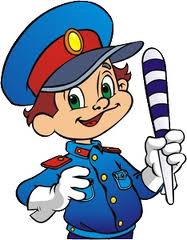 ПРИЛОЖЕНИЕ 1АНКЕТА № 1«ПРАВИЛА И БЕЗОПАСНОСТЬ ДОРОЖНОГО ДВИЖЕНИЯ»Уважаемые взрослые!Папы и мамы, дедушки и бабушки!Воспитание грамотного участника дорожного движения - составляющая воспитания человека нового типа. И пока взрослые не привыкнут к тому, что соблюдение правил дорожного движения (ПДД) – это не только требование законодательства, но прежде всего норма поведения в обществе, рост дорожно-транспортного травматизма остановить невозможно. Восстановить утерянный инстинкт самосохранения в обществе можно только сообща.Просим Вас всерьез задуматься об этой проблеме и ответить на следующие вопросы. Ваши искренние ответы помогут нам в дальнейшей работе с детьми.Считаете ли Вы важной эту проблему для Вас и Ваших близких?Да.Нет.Затрудняюсь ответить.Знаете ли Вы ПДД?Да.Частично.Нет.Соблюдаете ли Вы правила безопасного поведения на дороге?Всегда.Частично.Нет.Случалось ли Вам нарушать ПДД в присутствии Ваших детей?Никогда.Иногда.Всегда.Почему Вы нарушаете ПДД?Очень тороплюсь.Не хватает терпения ждать разрешающего сигнала светофора.Очень большой транспортный поток.Не предполагаю, что нарушаю ПДД.Действую как все.Часто ли Вам приходится предупреждать нарушение ПДД детьми?Часто.Редко.Никогда.Ваша реакция на нарушение ПДД родителей с детьми?Пытаюсь предупредить нарушение.Делаете замечание.Внутренне осуждаете поведение взрослых.Не замечал(а) ничего подобного.Считаете ли Вы возможным самостоятельный выход на дорогу дошкольника?Да.Возможно иногда.Нет.Как Вы думаете, какой процент детей от общего числа погибших по разным причинам детей, составляют дети, пострадавшие в ДТП?Кто, по Вашему мнению, чаще всего виноват в ДТП?Водители.Пешеходы.Сам нарушитель.Организация дорожного движения.Что на Ваш взгляд нужно предпринять, чтобы сократить число ДТП с участие детей?      ____________________________________________________________________________________________________________________________________________________________________________________________________________________________________________________________________________________________________________________________________________________________________________________________Назовите, какие трудности Вы испытываете на неизвестном Вам участке дороги в городе и как по Вашему нужно изменить на том участке организацию дорожного движения: ____________________________________________________________________________________________________________________________________________________________________________________________________________________________________________________________________________________________________________________________________________________________________________________________ПОМНИТЕ Учителя – не доучилиРодители – не досмотрелиГИБДД – не до организовалоВодитель – не среагировал,Месяц, неделяТема календарной жизниI младшая группаII младшая группаСредняя группаСтаршая группаПодготовительная группаСентябрь1. «Дорожная азбука»1. «Красный, желтый, зеленый»1. «Красный, желтый, зеленый»1. «Мой приятель - светофор»1. «Мой приятель - светофор»1. «Это должен знать каждый»Сентябрь2. Мониторинг-2. «Опасно - безопасно»2. «Опасно - безопасно»2. «Здравствуй, улица!»2. «Здравствуй, улица!»Октябрь«Все профессии хороши, выбирай на вкус»«Автомобили»Профессия «Водитель»Профессия «Водитель»1.Профессия «Регулировщик»2. «Азбука безопасности»1. Профессия «Инспектор ГИБДД»2. «Азбука безопасности»Ноябрь«Мой дом, мой город, моя страна»«Дорога»«Пешеходы»«Знаки на дорогах»1. «О чем говорит улица»2. «Береги себя» (световозращатели)1. «О чем говорит улица»2. «И в темноте будь заметен» (световозращатели)Декабрь«Путешествие вокруг света» (транспорт)«Автомобиль, части автомобиля»«Транспорт»«Транспорт»1. «Транспорт»2. «В страну дорожных знаков»1. «Транспорт»2. «В страну дорожных знаков»Январь«Зимние забавы»         «Правила безопасного поведения на улице» «Игры на дорогах детям не игрушки» «Игры на дорогах детям не игрушки»1. «Опасные игры на дорогах и вблизи дорожной части»2. КВН «Светофор»1. «Опасные игры на дорогах и вблизи дорожной части»2. Викторина «Кто больше знает?»Февраль«Папа может все. День Защитника Отечества»Просмотр спортивного досуга «Папа может все» Спортивный досуг «Папа может все»Спортивный досуг «Папа может все»1.Спортивный досуг «Папа может все»2. «Пешеходы и автомобили»1.Спортивный досуг «Папа может все»2. «Пешеходы и автомобили»Март«Неделя театра» «Автобус»«Мы - пассажиры»«Правила поведения в автобусе»1. «Правила поведения в автобусе»2. «Веселый светофор»«Правила поведения в автобусе»2. «Законы улиц и дорог»Апрель«Пожарная безопасность»«Светофорчик»«Опасно - безопасно»«Опасно - безопасно»1. «Здравствуй, улица!»2. «Угадай дорожный знак»1. «Здравствуй, улица!»2. «Я – регулировщик»Май«Внимание дети»«Улица» «Наша улица»«Наша улица»1. «Улица большого города»2. «Дядя Степа – милиционер»1. «Улица большого города»2. «Дядя Степа – милиционер»Июнь – августЦикл тематических дней «Летняя школа юного пешехода».Цикл тематических дней «Летняя школа юного пешехода».Цикл тематических дней «Летняя школа юного пешехода».Цикл тематических дней «Летняя школа юного пешехода».Цикл тематических дней «Летняя школа юного пешехода».Цикл тематических дней «Летняя школа юного пешехода».Месяц, неделяТема календарной жизни ДОУТематика и мероприя - тияОбразовательные задачиОбразовательная деятельность в течение месяцаКомпонент ДОУОснащение предметно-развив. среды для организации самост. деят. дет.Взаимодейст вие с родителямиСентябрь«Дорожная азбука»«Красный, желтый, зеленый»Дать детям представление о светофоре, учить различать цвета и группировать их.1.Развлечение «Светофор в гостях у детей»;2.Д/и: «Гномы и автомобили», «Собери светофор» (на фланелеграфе);3.П/и: «Займи свой домик».- атрибуты для развлечения;- фланелеграф;- атрибуты к играм.Д/и: «Гномы и автомобили», «Собери светофор» (на фланелеграфе);Папка-передвижка с играми «Красный, желтый, зеленый».Октябрь«Все профессии хороши, выбирай на вкус»«Автомоби-ли»Учить детей узнавать автомобили среди других предметов, познакомить с понятиями «автомобили, гараж».1.Чтение и заучивание потешки «Поехали, поехали…»;2.П/и: «Автомобили едут по проезжей части», «Автомобиль»;3.Конструктивная игра «Построим гараж»;4.Игра-ситуация «Грузовик возит груз» (Н.Ф.Губанова «Развитие игровой деятельности» -с.18)- атрибуты к играм.- кубики;- игрушечный грузовик, кубики.Кубики;Игрушечные автомобили.Информация для родителей к родительскому собранию по ПДД.Ноябрь«Мой дом, мой город, моя страна»«Дорога»Познакомить детей с понятием «дорога», дать представление о том, что все автомобили ездят по дороге.1.Рассматривание иллюстраций с изображением автомобиля, едущих по дороге;2.Д/и: «По дороге едут автомобили»;Конструктивная игра «Дорога для автомобилей»;3.П/и: «Мы – автомобили».- иллюстраций «автомобили едут по дороге»;- игрушечный автомобиль;- кубики;- атрибуты к игре.Иллюстраций «Автомобили едут по дороге»;Игрушечный автомобиль;Кубики;Атрибуты к игре.Папка «Наши ножки шагают по дорожке».Декабрь«Путешествие вокруг света» (транспорт)«Автомо-биль, части автомобиля»Ввести в активный словарь детей слова, обозначающие слова частей автомобиля (колеса, кабина, окна, двери, руль)1.Занятие по развитию речи «Рассматривание легкового автомобиля»;2.П/и: «Воробышки и автомобиль»;3.Рассматривание различных автомобилей.- игрушечный легковой автомобиль;- атрибуты к игре;- различные игрушечные автомобили.Различные игрушечные автомобили.Краткая энциклопедия правил безопасности на дороге для взрослых и детей (Т.И. Данилова Программа «Светофор»-с.32).Январь«Зимние забавы»         «Правила безопасного поведения на дорогах»Учить детей элементарным правилам поведения на улице, закреплять знания о светофоре и дороге.1.Целевая прогулка в автогородок детского сада;2.Беседа «Как вести себя на дороге?»;3.Чтение и заучивание стихотворения С.Маршака «Про умных зверюшек»- макет светофора.Краткая энциклопедия правил безопасности на дороге для взрослых и детей (Т.И. Данилова Программа «Светофор»-с.32).Февраль«Папа может все. День Защитника Отечества»Просмотр спортивного досуга «Папа может все»Закреплять полученные знания детей через просмотр спортивного досуга.Спортивный досуг с элементами правил дорожного движения «Папа может все»Март«Неделя театра» «Автобус»Дать детям представление об автобусе и о том, что в нем ездят люди.1.Рассматривание автобуса;2.Д/и: «Мы едим в автобусе», «Нарисуй дорогу для автобуса»;3.П/и: «Водители автобусов».- картинка или игрушка автобус;- раздаточный материал для рисования;Картина и игрушка автобус;Информация для родителей «Научим детей правилам поведения в автобусе».Апрель«Пожарная безопас-ность)«Светофорчик»Выявить уровень усвоения детьми программного материала.Диагностическое обследование детей через игровую деятельность.- атрибуты и макеты для диагностики.Анкетирование для родителей(ПРИЛОЖЕНИЕ 1).Май«Внимание дети»«Улица»Закрепление знаний пройденного материала.1.Составление коллективного рассказа «Как мы гуляли на улице (показ последовательных иллюстраций);2.Интегрированное занятие «По дороге едут автомобили»;3.П/и: «Красный, желтый»;4.Муз.д/и: «Легковые и грузовые автомобили».- иллюстрации «Мы на прогулке»;- раздаточный материал для рисования и лепки;- атрибуты к игре;Иллюстрации «Мы на прогулке»;Информация для родителей к родительскому собранию по ПДД «Наши достижения».Месяц, неделяТема календар -ной жизни ДОУТематика и мероприя -тияОбразовательные задачиОбразовательная деятельность в течение месяцаКомпонент ДОУОснащение предметно-развив. среды для организации самост. деят. дет.Взаимодействие с родителямиСентябрь«Дорожная азбука»1. «Красный, желтый, зеленый»Дать детям представление о работе светофора и его назначении.1.Занятие «Светофор» (Т.И.Данилова Программа «Светофор»-с.48), «Знакомимся со светофором и пешеходом» («Я и мир» Мосалова Л.Л.-с.15)2.Д/и: «Красный и зеленый»;3.П/и: «Бегите к флажку», «Светофор»;4.Аппликация «Светофор»;5.Заучивание стихотворения С.Михалкова «Светофор»;6.Катание на велосипедах в автогородке детского сада.- макет светофора;- дид. материал к игре;- атрибуты к играм;Д/и: «Красный и зеленый»;Дид. материал иатрибуты к играм;Информация для родителей к родительскому собранию по ПДД.Сентябрь2. Мониторинг2. «Опасно - безопасно»Определить начальный уровень знании детей о ПДД.Диагностическое обследование детей по вопросам.- демонстра- ционные картины, макеты, схемы.Анкетирование для родителей (ПРИЛОЖЕНИЕ 1).Октябрь«Все профессии хороши, выбирай на вкус» Профессия «Водитель»Знакомить детей с профессией «Водитель»1.Занятие: «Труд водителя» (Т.И.Данилова Программа «Светофор»-с.47);2.Беседа «Кого называют водителем?» («Скоро в школу!» Д.Майдельман)3.СРИ: «Водители»;4.П/и: «Воробышки и автомобиль», «Цветные автомобили», «Будь внимателен», «Ловкий пешеход», «Водители, на старт!»; (Т.И.Данилова Программа «Светофор»-с.195);5.Д/и: «Что надо для поездки?».- альбом «Профессии»- атрибуты к играм;Д/и: «Что надо для поездки?»Конкурс рисунков «Все профессии хороши, выбирай на вкус» (совместно с родителями).Ноябрь «Мой дом,мой город, моя страна»«Пешеходы»Дать детям представление о пешеходном переходе, знаке и как правильно переходить дорогу.1.Занятие «Обязанности пешехода»;2.Целевая прогулка к пешеходному переходу;3.Беседа по картине «Пешеход»4.Чтение стихотворения С.Михалкова «Про одного мальчика»;5.Д/и: «Мы-пешеходы»;6.П/и: «Ловкий пешеход», «Пешеходы и транспорт»; 7.Рисование «Дорожка для пешеходов»;8.Катание на велосипедах в автогородке детского сада.- картина «Пешеход»;- дид. материал к игре;- атрибуты к играм;- раздаточный материал для рисования;Картина «Пешеход»;Дид. материал иатрибуты к играм;Папка передвижка «Опасные ситуации на дороге».Декабрь«Путешествие вокруг света»«Транспорт»познакомить детей с различным видом транспорта.1.Занятие по картине «Автомобили бывают разные» (Альбом «Правила-наши помощники» А.В.Горская), «Грузовой автомобиль» (Т.И.Данилова Программа «Светофор»-с.42); 2.Беседа: «Предупреждение несчастных случаев в автомобиле» (Т.И.Данилова Программа «Светофор»-с.149);3.Целевая прогулка к проезжей части;4.Слушание музыкального произведения М.Р.Раухвергер «Автомобиль»;5.Д/и: «Собери автомобиль», «Почини технику», «Подбери груз к автомобилю» (Т.И.Данилова Программа «Светофор»-с.42);6.П/и: «Воробышки и автомобиль», «Цветные автомобили» (Т.И.Данилова Программа «Светофор»-с.195);7.СРИ: «Водители»;8.Чтение М.Пожарского «Машины»;9.Инсценировка стихотворения А.Барто «Грузовик»;10.Рисование «Разноцветные колеса».-альбом «Транспорт»;- аудиозапись;- дид. материал к игре;- атрибуты к играм;- игрушки: грузовик, кот;- раздаточный материал для рисования;Д/и: «Собери автомобили», «Почини технику», «Подбери груз к автомобилю»;Атрибуты к играм;Памятка для родителей: «Предвидеть + научить = уберечь» (Образовательная область «Безопасность»- с.114).Январь«Зимние забавы»          «Игры на дорогах детям не игрушки»Познакомить детей с правилами поведении на улице.1.Беседа: «Предупреждение несчастных случаев на улице» (Т.И.Данилова Программа «Светофор»-с.149);2.Театрализованное представление «Незнайкина прогулка»;3.Д/и: «Как избежать неприятностей?»4.Чтение произведения Л. Петрушевской «Поросенок Петр и машина»;5.Катание на велосипедах в автогородке детского сада;6.П/и: «Птицы и автомобиль», «Цветные автомобили»;- иллюстрации «Как избежать неприятностей?»;- куклы;- дид. материал к игре.Д/и: «Как избежать неприятностей?»Атрибуты к играм;Краткая энциклопедия правил безопасности на улице для взрослых и детей (Т.И. Данилова Программа «Светофор»-с.32).Февраль«Папа может все. День Защитника Отечества»Спортивный досуг «Папа может все»Закреплять знания детей о правилах дорожного движения через спортивный досуг.Спортивный досуг с элементами правил дорожного движения «Папа может все»- атрибуты и пособия для спортивного досуга.Д/и на закрепление правил дорожного движения.Спортивный досуг совместно с родителями.Март«Неделя театра» «Мы - пассажиры»Познакомить детей с правилами поведения в автобусе.1.Беседа «Правила поведения в общественном транспорте» (Образовательная область «Безопасность»- с.98), «Правила поведения в транспорте» (Т.И.Данилова Программа «Светофор»-с.150); 2.Рассматривание картины «Едем в автобусе»;3.Целевая прогулка к автобусной остановке;4.СРИ: «Автобус», «Мы- пассажиры»;5.Словесная игра «Вежливые пассажиры»;- картина «Едим в автобусе»;- атрибуты к играм;Атрибуты к играм;Информация для родителей «Научим детей правилам поведения в автобусе».Апрель«Пожарная безопасность»«Опасно - безопасно»Выявить усвоение детьми знаний о ПДД.Диагностическое обследование детей по вопросам.- демонстра- ционные картины, макеты, схемы.Анкетирование для родителей (ПРИЛОЖЕНИЕ 1).Май«Внима -ние дети» «Наша улица»Закреплять знания правил движения по поселку.1.Целевая прогулка «Знакомство с улицей»;2.Игра в песочнице «Построим улицу»;        3.Чтение книги М.Приходкина «По улицам города» и М.Дружинина «Моя улица»;4.Рассматривание иллюстраций по теме «Улица»;5.Рисование мелками на асфальте «Автомобили на нашей улице»;6.Д/и: «Забавный лабиринт», «Перейди проезжую часть», «Кто больше знает?»;7.Выставки рисунков, поделок, творческих работ.- выносной материал;- альбом «Правила-наши помощники» А.В.Горская;- мелки цветные;- дид. материал к играм.Д/и: «Забавный лабиринт», «Перейди проезжую часть», «Кто больше знает?».Информация для родителей к родительскому собранию по ПДД.Месяц, неделяТема календарной жизни ДОУТематика и мероприятияОбразовательные задачиОбразовательная деятельность в течение месяцаКомпонент ДОУОснащение предметно-развив. среды для организации самост. деят. дет.Взаимодействие с родителямиСентябрь1. «Дорожная азбука»1. «Мой приятель – светофор»Закреплять знания детей о работе светофора и его назначении.1.Занятие: «Знакомимся со светофором» (Мосалова Л.Л. «Я и мир» -с.15)2.Беседа: «В гостях у светофора» (Т.И.Данилова Программа «Светофор» -с.140)3.Д/и: «Светофор», «Собери  автомобиль»4.П/и: «Пешеходы и автомобили», «Будь внимателен», «Светофор», «Красный, желтый, зеленый» (Т.И.Данилова Программа «Светофор»-с.195);4.Заучивание стихотворения Р.Фархади «У любого перекрестка нас встречает светофор»5.Кукольный театр «Бездельник светофор» (инсценировка произведения С.Михаркова «Бездельник светофор»)6.Чтение: «Мой приятель – светофор» (С.Прокофьев), «Светофор» (И.Пляцковский)- дид. материал к НОД;- макет светофора;- дид. материал и атрибуты к играм;- куклы;- иллюстрации к рассказам.Д/и: «Светофор», «Собери  автомобиль»;Макет светофора.Информация для родителей к родительскому собранию по ПДД.Сентябрь2.Мониторинг2. «Опасно - безопасно»Выявить уровень знаний детей о ПДД.Диагностическое обследование детей по вопросам.- демонстра- ционные картины, макеты, схемы.Анкетирование для родителей (ПРИЛОЖЕНИЕ 1).Октябрь«Все профессии хороши, выбирай на вкус»Профессия «Водитель»Расширять знания детей о профессии водителя1.Занятие: «Труд водителя» (Т.И.Данилова Программа «Светофор»-с.78);2.Беседа «Кого называют водителем?» («Скоро в школу!» Д.Майдельман)3.СРИ: «Водитель»;4.П/и: «Воробышки и автомобиль», «Цветные автомобили», «Пешеходы и автомобили», «Будь внимателен», «Ловкий пешеход» (Т.И.Данилова Программа «Светофор»-с.195);5.Д/и: «Что надо для поездки?»- альбом «Профессии»- атрибуты к играм;Д/и: «Что надо для поездки?»Конкурс рисунков «Все профессии хороши, выбирай на вкус» (совместно с родителями)Ноябрь«Мой дом, мой город, моя страна»«Знаки на дорогах»Расширять знания детей о ПДД и дорожных знаках для пешеходов.1.Занятие по картине «Пешеходы и пассажиры», «Соблюдение правила безопасного движения», «Дорога в городе» (Альбом «Правила-наши помощники» А.В.Горская);2.Беседа: «Правила перехода через проезжую часть» (Т.И.Данилова Программа «Светофор» -с.150); «Я заметен на дороге».3.Чтение: стихотворения В.Тимофеева «Для пешеходов», рассказ Я.Пишумов «Самый лучший переход»,рассказ А.Дорохов «Перекресток», книга А.Тюняева «Правила дорожного движения»;4.Д/и: Расставь знаки», «Угадай дорожный знак», «Учим дорожные знаки», «Дорожные происшествия»;5.Игра в автогородке: «Мы учимся соблюдать ПДД»;6.Рисование «Пешеходный переход»;7.П/и: «Цветные автомобили», «Светофор» «Пешеходы и автомобили», «Ловкий пешеход», «Забавный лабиринт»;8.Просмотр мультфильма «Смешарики» Правила поведения на дороге».- альбом «Правила-наши помощники» А.В.Горская;- дид. материал к играм;- макеты дорожных знаков, светофора.- раздаточный материал для рисования;- атрибуты к играм;- видеозапись.Д/и: Расставь знаки», «Угадай дорожный знак», «Учим дорожные знаки»Папка-передвижка «Безопасность на дорогах»«Фликеры детям купите родители, пусть на дорогах их видят водители»Декабрь«Путешествие вокруг света»«Транспорт»Закреплять у детей знания о легковом, грузовом и пассажирском транспорте.1.Занятие по картине «Автомобили бывают разные» и «Городской (маршрутный) транспорт» (Альбом «Правила-наши помощники» А.В.Горская);2.Беседа: «История автомобиля», «Грузовой транспорт», «Легковой транспорт», «Предупреждение несчастных случаев в автомобиле» (Т.И.Данилова Программа «Светофор» -с.149);3.Выставка игрушечных автомобилей;4.Целевая прогулка к автобусной остановке;5.Д/и: «Сложи автомобиль из кубиков», «Почини технику», «Собери автомобиль», «Кто поедет первым?»;6.СРИ: «Автобус»; 7.Конструирование «Транспорт»;8.Аппликация «Автобус»; 9.Загадки о транспорте;10.П/и: «Воробышки и автомобиль», «Цветные автомобили», «Пешеходы и автомобили», «Будь внимателен», «Ловкий пешеход» (Т.И.Данилова Программа «Светофор» -с.195);11.Просмотр мультфильма «Смешарики. Транспорт нашего города».- альбом «Правила-наши помощники» А.В.Горская;- иллюстрации – грузовой и легковой транспорт- игрушечные автомобили;- дид. материал к играм;- атрибуты к игре;- конструктор;- раздаточный материал для аппликации;- атрибуты к играм;- видеозапись.Д/и: «Сложи из кубиков автомобиль», «Почини технику», «Собери автомобиль»;Конструктор;Плакаты «Транспорт».Памятка для родителей: «Предвидеть + научить = уберечь» (Образовательная область «Безопасность»- с.114)Январь«Зимние забавы»«Игры на дорогах детям не игрушки»Уточнить знания детей об опасности игр у проезжей части.1.Занятие по картине «Игры на улице» (Альбом «Правила-наши помощники» А.В.Горская), «Поведение детей на улице» (В.Р.Клименко, «Обучайте дошкольников Правилам движения» - с.12);2.Беседа: «Где можно играть?», «Предупреждение несчастных случаев на улице» (Т.И.Данилова Программа «Светофор» -с.149);3.Д/и: «Найди ошибку»;4.Рисование: «Мы с друзьями на прогулке» 5.Чтение: стихотворение С.Маршака «Мяч», рассказ Т.Шорыгина «Волшебный мяч»;6.Целевая прогулка на детскую площадку в близлежащий двор;7.П/и: «Воробышки и автомобиль», «Цветные автомобили», «Светофор» «Пешеходы и автомобили», «Будь внимателен» (Т.И.Данилова Программа «Светофор»-с.195).- альбом «Правила-наши помощники» А.В.Горская;- дид. материал к игре;- раздаточный материал для рисования;- атрибуты к играм;Д/и: «Найди ошибку»;Альбом «Правила-наши помощники» А.В.Горская.Составление план-схемы родителей и детей с особо опасными участками и места благоприятные для разнообразных игр детей.Февраль«Папа может все. День Защитника Отечества»Спортивный досуг «Папа может все»Закреплять знания детей о правилах дорожного движения через спортивный досуг.Спортивный досуг с элементами правил дорожного движения «Папа может все»- атрибуты и пособия для спортивного досуга.Д/и на закрепление правил дорожного движения.Спортивный досуг совместно с родителями.Март«Неделя театра» «Правила поведения в автобусе»Учить детей соблюдать элементарные правила поведения в общественно транспорте.1.Занятие по картине «Пешеходы и пассажиры» (Альбом «Правила-наши помощники» А.В.Горская);2.Беседа: «Правила поведения в транспорте» (Т.И.Данилова Программа «Светофор»-с.150);3.СРИ: «Автобус»;4.Театрализованное представление «Незнайка-путешественник»;5.Д/и: «Повторяй друг за другом»;- альбом «Правила-наши помощники» А.В.Горская;- атрибуты к игре;- куклы;Атрибуты к играм;Плакат «Пешеходы и пассажиры»Краткая энциклопедия правил безопасности на улице для взрослых и детей (Т.И. Данилова Программа «Светофор»-с.32);Апрель«Пожарная безопасность»«Опасно - безопасно»Выявить уровень усвоения дельми заданного объема знаний по ПДД.Диагностическое обследование детей по вопросам.- демонстра- ционные картины, макеты, схемы.Анкетирование для родителей (ПРИЛОЖЕНИЕ 1).Май«Внима -ние дети»«Наша улица»Закреплять знания правил движения по поселку.1.Занятие «Путешествие по поселку», «Какая она, улица» (Альбом «Правила-наши помощники» А.В.Горская);2.Беседа: «Правила перехода через проезжую часть» (Т.И.Данилова Программа «Светофор»-с.150);3.Целевая прогулка по улицам поселка;4.СРИ: «Строим новый микрорайон»; 5.П/и: «Светофор», «Пешеходы и автомобили», «Перекресток», «Перейди проезжую часть» (Т.И.Данилова Программа «Светофор»-с.195);6.Аппликация «Город наш любимый» (коллективная работа);7.Игра в автогородке: «Мы учимся соблюдать ПДД»;8.Д/и: «Почему?»;9.Викторина «Кто больше знает?»;10.Просмотр слайд – презентации на мультимедийном экране «Правилам движения -наше уважение!»;11.Выставки рисунков, поделок, творческих работ.- альбом «Правила-наши помощники» А.В.Горская- атрибуты к играм;- макеты дорожных знаков, светофора.- раздаточный материал для аппликации;- видеозапись.Макеты дорожных знаков, светофора,  атрибуты к играм;.Информация для родителей к родительскому собранию по ПДД.Месяц, неделяТема календарной жизни ДОУТематика и мероприятияОбразовательные задачиОбразовательная деятельность в течение месяцаКомпонент ДОУОснащение предметно-развив. среды для организации самост. деят. дет.Взаимодействие с родителямиСентябрь«Дорожная азбука» «Мой приятель - светофор»Закреплять знания детей о сигналах светофора.1.Беседа: «Сигналы светофора» (А.Н.Мальцев «Детям о правилах дорожного движения!);2.КВН «Твой приятель светофор»  (Т.И.Данилова Программа «Светофор»-с.128);3.Инсценировка стихотворения «Три чудесных цвета» (Т.И.Данилова, Программа «Светофор»-с.160);4.Чтение: «Мой приятель - светофор» С.Прокофьев, «Светофор» И.Пляцковский;5.Д/и: «Светофор», «Красный, желтый, зеленый»;6.П/и: «Пешеходы и автомобили», «Будь внимателен», «Светофор», «Красный, желтый, зеленый» (Т.И.Данилова, Программа «Светофор»-с.195);7.Лепка «Веселый светофор».- макет светофора;- атрибуты и пособия для КВНа;- макет светофора, круги: красный, желтый, зеленый;- дид. материал к играм;- атрибуты к играм;- раздаточный материал для лепки;Д/и: «Светофор», «Красный, желтый, зеленый»;Макет светофора;Дид. материал к играм.Информация для родителей к родительскому собранию по ПДД.СентябрьМонитор -инг «Здравствуй улица!»Выявить уровень знания у детей о ПДД.Диагностическое обследование детей по вопросам.- демонстра- ционные картины, макеты, схемы.Анкетирование для родителей (ПРИЛОЖЕНИЕ 1).Октябрь«Все профессии хороши, выбирай на вкус» Профессия «Регулировщик»Познакомить детей с профессией «Регулировщик».1.Занятие «Кто регулирует движение транспорта и пешеходов» (В.Р.Клименко «Обучайте дошкольников правилам движения» - с.12);2.Беседа «Вот какими бывают сигналы регулировщика» (Д.Майдельман «Скоро в школу»); 3.Чтение: «Дядя Степа – милиционер» С.Михалков, «Посмотрите, постовой» Я.Пишумов;4.СРИ в автогородке «Регулировщик».- альбом «Правила-наши помощники» А.В.Горская;- иллюстрации с изображением жестов регулировщика;- атрибуты к игре.Картина «Профессия регулировщик»Интеллектуальная игра с участием родителей «Что, где, когда?».Ноябрь«Мой дом, мой город, моя страна» «О чем говорит улица»Закреплять знания детей о дорожных знаках и ПДД.1.Экскурсия «Дорожная азбука» (Т.И.Данилова, Программа «Светофор» -с.64);2.Занятие «О чем говорит улица» (Т.И.Данилова, Программа «Светофор» -с.98), «Соблюдаем правила безопасного движения» (Альбом «Правила-наши помощники» А.В.Горская), «Учим правила дорожного движения» (Журнал «Воспитатель ДОУ» №5/2008 – с.82), «Зачем нужны дорожные знаки» (Методическое пособие «Как обеспечить безопасность дошкольников», К.Ю.Белая – с.69);3.Беседа «Дорожные ловушки»; «Береги себя» (световозвращатели).4.Чтение «Правила дорожного движения для пешеходов» (Д.Майдельман «Скоро в школу»);5.Рисование «Дорожный знак»;6.Д/и: «Угадай дорожный знак», «Слушай – запоминай», «Какой это знак?»;7.П/и: «Ловкий пешеход», «Перекресток», «Пешеходы и транспорт».- дорожные знаки;- альбом «Правила-наши помощники» А.В.Горская;- дид. материал и атрибуты к играм;- раздаточный материал для рисования;Альбом «Правила-наши помощники» А.В.Горская;Консультация для родителей по ПДД «Легко ли научить ребенка правильно вести себя на дороге?»Декабрь«Путешествие вокруг света»«Транспорт»Расширять у детей знания о видах транспорта.1.Занятие: «История транспорта» (Т.И.Данилова, Программа «Светофор» -с.84), «Автомобиль на нашей улице» (Т.И.Данилова, Программа «Светофор» -с.74), «Городской (маршрутный) транспорт» (Альбом «Правила-наши помощники» А.В.Горская);2.Беседа: «Виды транспорта», «Знакомство с транспортом» (Методическое пособие «Как обеспечить безопасность дошкольников», К.Ю.Белая – с.73);3.Экскурсия к проезжей части; 4.Аппликация «Грузовой транспорт»;5.Чтение: «Пассажир» А.Дорохов, книга «Служебные машины» М.Дружинина;6.Загадки о транспорте;7.Выставка любимых автомобилей.8.Д/и: «Виды транспорта», «Узнай по описанию», лото «Транспорт»;9.П/и: «Цветные автомобили», «Воробышки и автомобиль».- альбом «Правила-наши помощники» А.В.Горская;- плакат «Транспорт»;- раздаточный материал для рисования;- игрушечные автомобили;- дид. материал и атрибуты к играм.Плакат «Транспорт»;Д/и: «Виды транспорта», «Узнай по описанию», лото «Транспорт»;Конкурс рисунков совместно с родителями «Мы поедим, мы помчимся».Январь«Зимние забавы»         «Опасные игры на дорогах и вблизи дорожной части»Уточнить знания детей об опасности игр у проезжей части.1.Занятие по картине «Игры на улице» (Альбом «Правила-наши помощники» А.В.Горская), «Игры во дворе» («Безопасность» Н.Н.Авдеева, О.Л.Князева, Р.Б.Стеркина-с.122)2.Беседа: «Предупреждение несчастных случаев на улице» (Т.И.Данилова Программа «Светофор»-с.149);3.Д/и: «Найди ошибку», «Как избежать неприятностей?»;4.Чтение рассказа Т.Шорыгина «Волшебный мяч»; 5.Рисование: «Мы с друзьями на прогулке»6.Целевая прогулка на детскую площадку в близлежащий двор;7.П/и: «Воробышки и автомобиль», «Цветные автомобили», «Светофор» «Пешеходы и автомобили», «Будь внимателен» (Т.И.Данилова Программа «Светофор»-с.195).- альбом «Правила-наши помощники» А.В.Горская;- иллюстрации «Как избежать неприятностей?»;- раздаточный материал для рисования;- атрибуты к играм.Д/и: «Как избежать неприятностей?»;Иллюстрации «Как избежать неприятностей?»;Составление план-схемы родителей и детей с особо опасными участками и места благоприятные для разнообразных игр детей.Февраль«Папа может все. День Защитника Отечества»Спортивный досуг «Папа может все»Закреплять знания детей о правилах дорожного движения через спортивный досуг.Спортивный досуг с элементами правил дорожного движения «Папа может все»- атрибуты и пособия для спортивного досуга.Д/и на закрепление правил дорожного движения.Спортивный досуг совместно с родителями.Март«Неделя театра» «Правила поведения в автобусе»Расширять знания детей о правилах поведения в транспорте.1.Занятие по картине «Пешеходы и пассажиры» (Альбом «Правила-наши помощники» А.В.Горская), «Когда мы пассажиры» (В.Р.Клименко «Обучайте дошкольников правилам движения» - с.17);2.Беседа: «Правила поведения в транспорте» (Т.И.Данилова Программа «Светофор»-с.150), «В городском транспорте» («Безопасность» Н.Н.Авдеева, О.Л.Князева, Р.Б.Стеркина-с.124);3.Составление рассказа по картине «Едем в автобусе»;4.Целевая прогулка к автобусной остановке;5.СРИ: «Автобус», «Мы-пассажиры»;6.Словесная игра «Вежливые пассажиры»;- альбом «Правила-наши помощники» А.В.Горская;- картина «Едем в автобусе»;- атрибуты к играм.Картина «Едем в автобусе»;Атрибуты к играм.Памятка для родителей: «Предвидеть + научить = уберечь» Апрель«Пожарная безопасность»«Здравствуй, улица!»Выявить уровень усвоения детьми заданного объема знаний по ПДД.Диагностическое обследование детей по вопросам.- демонстра- ционные картины, макеты, схемы.Анкетирование для родителей (ПРИЛОЖЕНИЕ 1).Май «Внимание дети»«Улица большого города»Уточнять представления детей об улице, ее особенностях.1.Занятие «Улица большого города» (Т.И.Данилова Программа «Светофор»-с.150), «Какая она, улица» (Альбом «Правила-наши помощники» А.В.Горская), «Мы знакомимся с улицей» и «Улица города» (Методическое пособие «Как обеспечить безопасность дошкольников», К.Ю.Белая – с.66, 70); «Катание на велосипеде в черте города» («Безопасность» Н.Н.Авдеева, О.Л.Князева, Р.Б.Стеркина-с.124);2.Целевая прогулка «Знакомство с улицей»;3.Беседа «Где и как переходить проезжую часть» (В.Р.Клименко «Обучайте дошкольников правилам движения» - с.8);4.Чтение: «Перекресток» А.Дорохов, «Законы улиц и дорог» И.Серяков, «Моя улица» С.Михалков;5.Д/и: «Найди и покажи отгадку», «Наша улица»;6.СРИ в автогородке «Улица»;7.П/и: «Светофор», «Пешеходы и автомобили», «Перекресток», «Перейди проезжую часть», «Ловкий пешеход» (Т.И.Данилова Программа «Светофор»-с.195);8.Выставки рисунков, поделок, творческих работ.- альбом «Правила-наши помощники» А.В.Горская;- дид. материал к играм;- атрибуты и макеты к играм.Д/и: «Найди и покажи отгадку», «Наша улица»;Дид. материал, атрибуты и макеты к играм.Информация для родителей к родительскому собранию по ПДД.Месяц, неделяТема календар- ной жизни ДОУТематика и мероприятияОбразовательные задачиОбразовательная деятельность в течение месяцаКомпонент ДОУОснащение предметно-развив. среды для организации самост. деят. дет.Взаимодействие с родителямиСентябрь«Дорожная азбука» «Это должен знать каждый»Закреплять у детей знания правил дорожного движения, знать о тротуаре, пешеходном переходе, перекрестке, назначение и сигналы светофора.1.Занятие «Знай и выполняй ПДД» (Методическое пособие «Как обеспечить безопасность дошкольников», К.Ю.Белая – с.67), «Где и как переходить проезжую часть» (В.Р.Клименко «Обучайте дошкольников правилам движения» - с.8), «Твой приятель светофор» (Т.И.Данилова Программа «Светофор»-с.102);2.Беседа «Улицы города»;3.Экскурсия по улицам поселка;4.СРИ в автогородке «Водители и пешеходы»;5.Д/и: «Наша улица», «Виды перекрестков», «Улица города»;6.Чтение: «Перекресток» А.Дорохов, «Самый лучший переход» Я.Пишумов, книга С.Волкова «Правила дорожного движения»;7.Коллективное рисование «Улицы нашего поселка»;8.Конструирование «Наша улица».- иллюстрации улиц города;- атрибуты к игре;- дид. материал к игре;- конструктор.Д/и: «Наша улица», «Виды перекрестков», «Улица города»;Иллюстрации улиц города;Конструктор;Атрибуты к игре;Дид. материал к игре.Родительское собрание с привлечением инспектора ГИБДД.СентябрьМонитор -инг«Здравствуй улица!»Выявить уровень знания у детей о ПДД.Диагностическое обследование детей по вопросам.- демонстрационные картины, макеты, схемы.Анкетирование для родителей (ПРИЛОЖЕНИЕ 1).Октябрь«Все профессии хороши, выбирай на вкус» Профессия «Инспектор ГИБДД»Уточнить знания детей о работе сотрудников ГИБДД, объяснить значение его жестов.1.Экскурсия «Работа сотрудника ГИБДД» (Т.И.Данилова Программа «Светофор»-с.101);2.Занятие «Кто регулирует движение транспорта и пешеходов?» (В.Р.Клименко «Обучайте дошкольников правилам движения» - с.12);3.Беседа «Вот какими бывают сигналы регулировщика» (Д.Майдельман «Скоро в школу»), «Кто следит за порядком на дорогах?»;4.Д/и: «Сигналы регулировщика»;5.Работа с перфокартой «Сигналы регулирования дородного движения» (Т.И.Данилова Программа «Светофор»-с.102);6.П/и: «Пешеходы и транспорт»;7.СРИ в автогородке «Инспектор ГИБДД», «Регулировщик»; 8.Чтение: «Дядя Степа – милиционер» С.Михалков, «Посмотрите, постовой» Я.Пишумов;- альбом «Правила-наши помощники» А.В.Горская;- иллюстрации с изображением жестов регулировщика;- дид. материал к игре;- перфокарта;- атрибуты к игре;Альбом «Правила-наши помощники» А.В.Горская;Иллюстрации с изображением жестов регулировщика;Дид. материал и атрибуты к играм;Памятка для родителей «Ответственность родителей за поведение детей на дороге» (Т.И.Данилова Программа «Светофор»-с.115);Ноябрь«Мой дом, мой город, моя страна» «О чем говорит улица»Углублять знания детей о дорожных знаках. Продолжать уточнять знания о вида световозвращательных элементов 1.Занятие «Зачем нужны дорожные знаки», «Улица города» (Методическое пособие «Как обеспечить безопасность дошкольников», К.Ю.Белая – с.69, 70); «И в темноте будь заметен».2.Беседа «Опасные ситуации на улице», «О чем говорит улица»;3.Чтение «Правила дорожного движения для пешеходов» (Д.Майдельман «Скоро в школу»);4.Рисование «Дорожный знак»; «Мой фликер».5.Экскурсия «Дорожная азбука» (Т.И.Данилова, Программа «Светофор» -с.64);6.Д/и: «Угадай дорожный знак», «Знаки на дорогах», «Какой это знак?», «Учим дорожные знаки»;7.П/и: «Ловкий пешеход», «Перекресток», «Пешеходы и транспорт»;8.СРИ в автогородке «Водители и пешеходы»; Практическая работа «Дорожные знаки» (Т.И.Данилова, Программа «Светофор» -с.37);- макеты дорожных знаков;- иллюстрации к игре «Как избежать неприятностей?»;- раздаточный материал для рисования;- дид. материал к игре;- атрибуты к игре;- перфокарта «Дорожные знаки», простые карандаши.Д/и: «Угадай дорожный знак», «Знаки на дорогах», «Какой это знак?», «Учим дорожные знаки»;Плакат «Наша улица».Памятка для родителей: «Предвидеть + научить = уберечь» Декабрь«Путешествие вокруг света»«ТранспортПознакомить детей с историей транспорта, его видами и назначением.1.Занятие «Транспорт» (Г.М.Блинова, «Познавательное развитие детей 5-7 лет» -с.83), «Знакомство детей с классификацией транспорта: наземный, воздушный, водный» (Н.В.Алешина, «Ознакомление дошкольников с окружающим и соц.действительностью» -с.29), «В школе дорожных наук» (Журнал «Ребенок в детском саду» №3/2010–с.63)2.Беседа «Служебный транспорт»;3.Экскурсия к проезжей части;4.Чтение Н.Носова «Автомобиль»;4.Инсценировка «Москвиченок» (Т.И.Данилова, Программа «Светофор» -с.191);5.Практическая работа «Выполни верно» (Т.И.Данилова, Программа «Светофор» -с.33);6.Загадки о служебном транспорте;7.Рассматривание плаката «Виды транспорта»; 8.Выставка любимых автомобилей.9.Д/и: «Виды транспорта», «Узнай по описанию», лото «Транспорт»;10.П/и: «Цветные автомобили», «Воробышки и автомобиль»;11.Выставка «Транспорт на дороге»;12.Раскраски «Транспорт» - альбом «Правила-наши помощники» А.В.Горская;- перфокарта «Выполни верно», фишки разного цвета.- плакат «Виды транспорта»;- дид. материал к игре;- атрибуты к игре;- игрушечные автомобили.Д/и: «Виды транспорта», лото «Транспорт»;Плакат «Виды транспорта»;Дид. материал иатрибуты к игре;Игрушечные автомобили.Конкурс рисунков совместно с родителями «Мы поедим, мы помчимся».Январь«Зимние забавы»         «Опасные игры на дорогах и вблизи дорожной части»Уточнить знания детей об опасности игр у проезжей части.1.Беседы «Игры во дворе» («Безопасность» Н.Н.Авдеева, О.Л.Князева, Р.Б.Стеркина-с.122), Р.Б.Стеркина-с.124), «Безопасное поведение на улице» («Безопасность» Н.Н.Авдеева, О.Л.Князева, Р.Б.Стеркина-с.127);2.Чтение рассказа Т.Шорыгина «Волшебный мяч», «Как Стобед качался на качелях» Д.Орлова; 3.Д/и: «Найди ошибку», «Как избежать неприятностей?»;4.Рисование: «На прогулке»5.Целевая прогулка на детскую площадку в близлежащий двор;6.П/и: «Воробышки и автомобиль», «Цветные автомобили», «Светофор» «Пешеходы и автомобили», «Будь внимателен» (Т.И.Данилова Программа «Светофор»-с.195);7.Викторина «Кто больше знает?».- альбом «Правила-наши помощники» А.В.Горская;- дид. материал к игре;- раздаточный материал для рисования;- атрибуты к игре;Д/и: «Как избежать неприятностей?»;Альбом «Правила-наши помощники» А.В.Горская;Дид. материал иатрибуты к игре.Составление план-схемы родителей и детей с особо опасными участками и места благоприятные для разнообразных игр детей.Февраль«Папа может все. День Защитника Отечества»Спортивный досуг «Папа может все»Закреплять знания детей о правилах дорожного движения через спортивный досуг.Спортивный досуг с элементами правил дорожного движения «Папа может все»- атрибуты и пособия для спортивного досуга.Д/и на закрепление правил дорожного движения.Спортивный досуг совместно с родителями.Март«Неделя театра» «Правила поведения в автобусе»Закреплять знания детей о правилах поведения в транспорте.1.Беседа: «Правила поведения в транспорте» (Т.И.Данилова Программа «Светофор» -с.150); «Правила поведения в автомобиле» (Т.И.Данилова Программа «Светофор» -с.149);2.Составление рассказа по картине «В автобусе»;3.Целевая прогулка к автобусной остановке;4.СРИ: «Автобус», «Мы-пассажиры»;5.Словесная игра «Вежливые пассажиры»;6.Рассказать детям младших групп о ПДД;- альбом «Правила-наши помощники» А.В.Горская;- картина «В автобусе»;- атрибуты к играм.Альбом «Правила-наши помощники» А.В.Горская;Картина «В автобусе»;Атрибуты к играм.Интеллектуальная игра с участием родителей «Что, где, когда?».Апрель«Пожарная безопасность»«Здравствуй, улица!»Выявить уровень усвоения детьми заданного объема знаний по ПДД.Диагностическое обследование детей по вопросам.Беседа «Катание на велосипеде в черте города» («Безопасность» Н.Н.Авдеева, О.Л.Князева).- демонстрационные картины, макеты, схемы.Анкетирование для родителей (ПРИЛОЖЕНИЕ 1).Май «Внимание дети»«Улица большого города»Закрепить пройденный материал по ПДД.1.Викторина «Что? Где? Когда?»;2.Практическая работа «Угадай ребус» (Т.И.Данилова, Программа «Светофор» -с.40);3.Заучивание стихотворения С.Михалкова «Моя улица»;4.Разгадывание ребусов и кроссвордов «Дорожная азбука»;5.Игры на макете «Улицы нашего города»;6.Решение проблемных ситуаций; «Правила для велосипедистов»;7.Игра-путешествие «Микрорайон детского сада»;8.Просмотр диафильмов по ПДД;9.Коллективное рисование «Улицы нашего города»;10.Рассказать детям младших групп о ПДД;11.Д/и: «Знаки на дорогах», «Как избежать неприятностей?», «Светофор» (Т.И.Данилова Программа «Светофор»-с.192);12.Игры в автогородке;П/и: «Ловкий пешеход», «Перекресток», «Пешеходы и транспорт» (Т.И.Данилова Программа «Светофор»-с.195);13.Игры-соревнования: «Забавный лабиринт», «Перейди проезжую часть», «Рисуем знаки дорожного движения», «Светофор» (Т.И.Данилова Программа «Светофор»-с.198);14.Выставки рисунков, поделок, творческих работ.- альбом «Правила-наши помощники»; А.В.Горская;- ребусы, кроссворды;- макет улицы;- видеозапись;- раздаточный материал для рисования;- дид. материал к игре;- атрибуты к играм.Д/и: «Знаки на дорогах», «Как избежать неприятностей?», «Светофор»;Альбом «Правила-наши помощники».Информация для родителей к родительскому собранию по ПДД.Выпуск газеты для родителей «Правила пешеходов».№ п/пВопросОтвет1Что такое дорога?Дорога - часть улицы, по которой движутся автомобили, а также тротуар, обочина, разделительные полосы2Что такое тротуар?Тротуар - часть дороги, по которой ходят люди (пешеходы), он находится рядом с проезжей частью.3Как нужно ходить по тротуару?Идя по тротуару нужно держаться правой стороны. Если идти близко к проезжей части, может сбить автомобиль.4Кого называют пешеходом?Пешеходом называется человек, идущий по дороге, тротуару, обочине или переходящий проезжую часть.5Почему нельзя ходить по проезжей части?По проезжей части нельзя ходить потому, что там едут автомобили. Пешеход, идущий по дороге, мешает водителям, по его вине может произойти авария или погибнуть люди.6Где можно переходить проезжую часть?  Проезжую часть можно переходить в специальных местах - пешеходных переходах. Если вблизи переходов нет, нужно убедиться, что нет движущегося транспорта, и только тогда переходить проезжую часть.7Для чего нужен светофор?Светофор нужен для регулирования движения автомобилей и пешеходов. Он показывает, когда нужно ехать автомобилям, когда переходить проезжую часть пешеходам.8Какие бывают светофоры?Светофоры бывают: для автомобилей и для пешеходов, светофор с одним сигналом – желтым.9Какие сигналы подает светофор и что означает каждый сигнал?Светофор подает сигналы трех цветов: красный, желтый, зеленый. Красный сигнал запрещает движение транспорта, желтый - предупредительный. Если желтый сигнал загорается после красного - приготовьтесь - скоро можно будет продолжить движение. Если желтый сигнал загорается после зеленого - будь внимателен - сейчас движение будет запрещено.10Какие сигналы подает светофор для пешеходов?Светофор для пешеходов подает два сигнала: красный - силуэт человека на светофоре стоит и зеленый - силуэт человека на светофоре движется, светофор с отсчетом времени.11Кто управляет автомобилем?Автомобилем управляет водитель. Он должен знать устройство автомобиля и ПДД. Во время езды водитель следит за дорогой, движущимися автомобилями, дорожными знаками, пешеходами.№ п/пВопросОтвет1Что такое улица?Улица - часть города или населенного пункта с дорогой, дорожными знаками, пешеходными переходами (зебра, подземный, надземный), домами и учреждениями, школами и детскими садами.2Что такое дорога?Дорог-часть улицы, по которой движутся автомобили, а также тротуар, обочина, разделительные полосы.3Что такое проезжая часть?Проезжая часть - часть дороги, предназначенная для движения транспорта. Она бывает с односторонним (когда автомобили движутся только в одну сторону, в одном направлении) и двусторонним движением (когда автомобили движутся в противоположных направлениях), границы которых обозначены разделительными полосами.4Что такое тротуар?Тротуар - часть дороги, предназначенная для движения пешехода, примыкающая к проезжей части. 5Что такое пешеходный переход?Пешеходный переход - участок проезжей части, обозначенный зеброй и предназначенный для движения пешеходов через дорогу.6Что такое перекресток?Перекресток - место пересечения двух и более дорог.7Что такое остановка?Остановка- место, где останавливается транспорт для посадки и высадки пассажиров.8Что такое железнодорожный переезд? Железнодорожный переезд - пересечение дорог и железнодорожными путями.9Для чего нужен светофор?Светофор нужен для регулирования движения транспорта и пешеходов через дорогу. 10Какие бывают пешеходные переходы? Пешеходные переходы предназначены для движения пешеходов через проезжую часть и бывают трех видов: наземные (зебра), подземные, надземные.№ п/пВопросОтвет1Где ребенку можно играть, когда он выходит из дома на прогулку?Можно играть на детской площадке, во дворе.2Должен ли ребенок быть внимательным, играя во дворе?Нужно быть очень внимательным, потому, что во двор часто заезжают автомобили. Они могут ехать на большой скорости и сбить ребенка. 3Почему нельзя играть на проезжей части?Потому что проезжая часть предназначена для движения транспорта. Играя на проезжей части, ребенок создает аварийную ситуацию, которая может закончиться ДТП, травмой или смертью.4Почему нельзя играть около проезжей части?Играя около проезжей части, ребенок может увлечься и выскочить на дорогу, попасть под проезжающий автомобиль.5Почему нельзя играть с мячом около проезжей части?Когда играешь с мячом вблизи проезжей части, мяч может выскочить на дорогу, погнавшись за ним, можно попасть под автомобиль.6Почему нельзя ездить на велосипеде по проезжей части? Ездить на велосипеде по проезжей част и разрешается детям после 14 лет Маленькие должны ездить на велосипедах на детских площадках, во дворах, в специально отведенных местах. До 7 лет – только с родителями. Катаясь, нужно соблюдать осторожность и быть внимательным, чтобы не причинить вред себе и другим.7Почему нельзя кататься на санках около проезжей части?Можно не рассчитать скорость движения санок, не успеть затормозить и выехать на проезжую часть, попасть под автомобиль.8Почему нельзя кататься с горки около проезжей част и даже если даже автомобилей нет?Спускаясь с горки трудно затормозить и остановить санки, а автомобиль может появиться в любую минуту. Водитель не рассчитывает, что на дороге появится препятствие, может не заметить и сбить санки, что приведет к серьезны м травмам или гибели ребенка.9Почему нельзя ездить по проезжей части на роликах?Проезжая часть не предназначена для езды на роликах, ребенка может сбить автомобиль. Кататься на роликах даже около проезжей части очень опасно, может задеть автомобиль. Кататься можно во дворе и в специально отведенных местах.10Где ты играешь, когда выходишь из дома на прогулку? 
Во дворе, в специально отведенном месте.
Она находится вдали от проезжей части и от проезжающих автомобилей.№ п/пВопросОтвет1Где должен находиться пассажир, ожидающий транспортное средство?Пассажир должен находиться на автобусной остановке, посадочной площадке. Если посадочная площадка отсутствует, транспорт ожидают на тротуаре или обочине.2Как должен вести себя пассажир на автобусной остановке, ожидая транспорт?Ожидая транспорт пассажир должен вести себя спокойно, быть внимательным и осторожным.3Что может случиться с пассажиром, если на автобусной остановке он будет невнимательным и неосторожным?Около автобусной остановки очень интенсивное движение и пассажир может попасть под автомобиль.4Как пассажир должен вест и себя в транспорте? Пассажир в транспорте должен вести себя спокойно: не толкаться, проходить вперед, уступать места пожилым людям и пассажирам с детьми.5Какие правила поведения в транспорте ты еще знаешь?Пассажир не должен заходить в транспорт с мороженным, можно запачкать других людей. Нельзя ничего выбрасывать в окно, мусор может попасть в прохожего и загрязнить улицу.
  Фантики от конфет и другой мусор нельзя бросать на пол в автобусе. Бумажку нужно положить в карман, а потом выбросить в урну.
В автобусе нельзя бегать, нужно крепко держаться за поручни, водитель автобуса иногда резко тормозит, можно упасть и получить травму.6Что еще нельзя делать в автобусе?В автобусе нельзя громко включать музыку, ты будешь мешать другим пассажирам. Они могут не услышать, когда объявят их остановку.